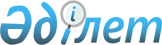 Об определении мест для размещения агитационных печатных материалов
					
			Утративший силу
			
			
		
					Постановление акимата города Нур-Султана от 14 декабря 2020 года № 01-3205. Зарегистрирован в Министерстве юстиции Республики Казахстан 15 декабря 2020 года № 21792. Утратило силу постановлением акимата города Астаны от 17 октября 2022 года № 01-2903.
      Сноска. Утратило силу постановлением акимата города Астаны от 17.10.2022 № 01-2903 (вводится в действие по истечении десяти календарных дней после дня его первого официального опубликования).
      В соответствии с пунктом 6 статьи 28 Конституционного закона Республики Казахстан от 28 сентября 1995 года "О выборах в Республике Казахстан", акимат города Нур-Султан ПОСТАНОВЛЯЕТ:
      1. Определить совместно с городской избирательной комиссией города Нур-Султан (по согласованию) места для размещения агитационных печатных материалов для всех кандидатов согласно приложению к настоящему постановлению.
      2. Признать утратившим силу постановление акимата города Астаны от 12 февраля 2016 года № 104-274 "Об определении мест для размещения агитационных печатных материалов и о предоставлении помещений для встреч с избирателями" (зарегистрировано в Реестре государственной регистрации нормативных правовых актов за № 1004, опубликовано в газетах "Астана ақшамы", "Вечерняя Астана" 16 февраля 2016 года).
      3. Руководителю Государственного учреждения "Аппарат акима города Нур-Султан" в установленном законодательством Республики Казахстан порядке обеспечить: 
      1) государственную регистрацию настоящего постановления в органе юстиции;
      2) в течение десяти календарных дней после государственной регистрации настоящего постановления направление его копии для официального опубликования в периодических печатных изданиях, распространяемых на территории города Нур-Султана;
      3) размещение настоящего постановления на интернет-ресурсе акимата города Нур-Султан после его официального опубликования; 
      4) в течение десяти рабочих дней после государственной регистрации настоящего постановления представление в орган юстиции сведений об исполнении мероприятий, предусмотренных подпунктами 2), 3) настоящего пункта. 
      4. Контроль за исполнением настоящего постановления возложить на заместителя акима города Нур-Султан Мәкена Б.М.
      5. Настоящее постановление вводится в действие по истечении десяти календарных дней после дня его первого официального опубликования. Места для размещения агитационных печатных материалов для всех кандидатов 
					© 2012. РГП на ПХВ «Институт законодательства и правовой информации Республики Казахстан» Министерства юстиции Республики Казахстан
				
      Аким 

А. Кульгинов
Приложение
к постановлению акимата
города Нур-Султан
от 14 декабря 2020 года № 01-3205
№
п/п
Месторасположение
1
2
По району "Алматы" города Нур-Султан
По району "Алматы" города Нур-Султан
1.
Пересечение улиц Қ. Сәтбаева и А. Петрова, район торгового дома "Евразия"
2.
Пересечение улиц Қажымұкана и А. Петрова, район торгового дома "Орбита"
3.
Пересечение проспекта Абылай хана и улицы Манаса, район торгового дома "Встреча"
4.
Пересечение проспектов Б. Момышұлы и Тәуелсіздік, район Дворца школьников
5.
Пересечение проспекта Ш. Құдайбердіұлы и улицы Ғ. Мүсірепова, район Государственного коммунального предприятие на праве хозяйственного ведения "Городская поликлиника № 7" акимата города Нур-Султан
6.
Жилой массив Промышленный, улица Шалгөде, № 3 и № 2/1, район торгового дома "Береке")
7.
Жилой массив Интернациональный, улица Мереке, № 1а (центральная детско-юношеская библиотека)
8.
Жилой массив Мичурино, улица Бастау
(центральная площадь)
9.
Жилой массив Күйгенжар, улица Жанатұрмыс, № 1/1
(сквер)
10.
Жилой массив Железнодорожный, улица Ж. Жабаева, № 20
(Государственное коммунальное предприятие на праве хозяйственного ведения "Городская поликлиника № 11" акимата города Нур-Султан)
11.
Центр обслуживания населения района "Алматы"
проспект Тәуелсіздік, № 34
12.
Проспект Б. Момышұлы (парк "Жерұйык")
13.
район гипермаркета "Магнум", улица Еділ, № 26
14.
Улица К. Әзірбаева, район дома № 6/5
1
2
15.
Железнодорожный комплекс "Нұрлы жол"
По району "Байқоңыр" города Нур-Султан
По району "Байқоңыр" города Нур-Султан
16.
Улица Ж. Тәшенева, район парковки Дворца спорта "Алатау"
17.
Пересечение улиц Ш. Уәлиханова и С. Сейфуллина
18.
Проспект Республики, № 2, территория Национального военно-патриотического центра Вооруженных сил Республики Казахстан
19.
Пересечение улицы Кенесары и проспекта Республики
20.
Проспект Республики, район торгового дома "Есиль"
21.
Проспект Республики, № 34, район Дворца "Жастар"
22.
Пересечение улиц Ш. Уәлиханова и А. Кравцова, район торгового дома "Жастар"
23.
Пересечение улиц Ш. Уәлиханова и проспекта Абая, район торгового дома "Жаннұр"
24.
Проспект Абая, № 80 (район отдела № 5 Байконырского района по обслуживанию населения филиала некоммерческого акционерного общества "Государственная корпорация "Правительство для граждан")
25.
Улица Кенесары, № 78, район магазина "Вкус Март"
26.
Пересечение улиц А. Иманова и Ш. Уәлиханова, район делового дома "Алма-Ата"
27.
Улица А. Пушкина, № 10/1, район ресторана быстрого питания "Burger King"
28.
Пересечение проспекта Аль-Фараби и улицы Ж. Досмұхамедұлы, в районе остановочного комплекса
29.
Улица С. Сейфуллина, № 63/5, район магазина "Вкус Март"
30.
Пересечение улицы Ш. Уәлиханова и проспекта Бөгенбай батыра, район торгового дома "Әлем"
По району "Есиль" города Нур-Султан
По району "Есиль" города Нур-Султан
31.
Проспект Қабанбай батыра, район дома № 21
32.
Проспект Тұран, район дома № 37
33.
Шоссе Қорғалжын, район дома № 1
34.
Пересечение проспекта Мәңгілік Ел и улицы Д. Қонаева
35.
Жилой массив Пригородный, улица Новый аэропорт, район дома № 114
36.
Жилой массив Заречное, улица Аққұм, район дома № 17
1
2
37.
Жилой массив Ильинка, улица Исатай батыра, район дома № 141/1
38.
Жилой массив Тельмана, улица Мұғалжар, район дома № 65
39.
Проспект Тұран, район дома № 24
40.
Улица Сауран, район дома № 7
41.
Улица Е-11 (проектное наименование), район дома № 8
42.
Микрорайон "Жағалау-3", улица I. Омарова, район дома № 4
43.
Проспект Қабанбай батыра, район дома № 62
44.
Улица Достық, район дома № 9
45.
Проспект Мәңгілік Ел, район дома № 19
По району "Сарыарка" города Нур-Султан
По району "Сарыарка" города Нур-Султан
46.
Улица Бейбітшілік, район дома № 9
(торговый дом "Sine Tempore")
47.
Проспект Бөгенбай батыра, район дома № 71
(торговый центр "Джафар")
48.
Жилой массив Көктал-1, улица Алмалық, район дома № 1
(Театр танца "Наз")
49.
Жилой массив Көктал-2, улица Ақмола, район дома № 24
(торговый дом "Көктал-2")
50.
Улица Ақан сері, район дома № 20 (Государственное коммунальное казенное предпритие на праве хозяйственного ведения "Городская поликлиника № 5" акимата города Нур-Султан)
51.
Проспект Н. Тілендиева, район дома № 15
(торговый центр "Рахмет")
52.
Улица Ш. Қосшығұлұлы, район дома № 9
(торговый дом "Северный")
53.
Улица Бейбітшілік, район дома № 25
(бизнес-центр "Өркен")
54.
Улица И. Гете, район дома № 1 (железнодорожный вокзал)
55.
Микрорайон "Самал", район дома № 11 (торговый дом "Рамстор")
56.
Проспект Республики, район дома № 58 (Технопарк)
57.
Улица Бейбітшілік, район дома № 37 (здание акционерного общества "Казпочта")
58.
Улица Желтоқсан, район дома № 1 (пешеходный мост "Серуен")
59.
Проспект Бөгенбай батыра, район дома № 29 (столовая "Кағанат")
60.
Проспект Республики, район дома № 33а (сквер "Каскад фонтанов")